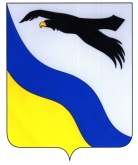 с. Беляевка24.12.2021                                                                                                     № 765-пО внесении изменений в постановление администрации района от 21.10.2019  №  675-п «Об утверждении муниципальной программы «Развитие физической культуры, спорта, туризма, молодежной политики в муниципальном образовании Беляевский районна 2020-2022 годы»	Руководствуясь постановлением администрации Беляевского района Оренбургской области от 26.08.2021 № 516-п «Об утверждении порядка разработки, реализации и оценки эффективности муниципальных программ Беляевского района Оренбургской области»:1. Внести  в  приложение к постановлению   администрации   района   от 21.10.2019  №  675-п «Об утверждении муниципальной программы «Развитие физической культуры, спорта, туризма, молодежной политики в муниципальном образовании Беляевский район на 2020-2022 годы» следующие изменения и дополнения:а) название постановления изложить в следующей редакции: «Об утверждении муниципальной программы «Развитие физической культуры, спорта, туризма, молодежной политики в муниципальном образовании Беляевский район»;б) в п.1 слова «на 2020-2022 годы» исключить;в) приложение к постановлению изложить в новой редакции согласно приложению.	2. Контроль за исполнением настоящего постановления возложить на заместителя главы администрации по социальной политике  Костенко Р.В.	3. Постановление вступает в силу после его обнародования наинформационном стенде в фойе здания администрации Беляевского района, вместах обнародования, определенных муниципальными правовыми актамипоселений, входящих в состав Беляевского района.Глава района                                                                                      А.А. ФедотовМуниципальная программа«Развитие физической культуры, спорта, туризма, молодежной политики в муниципальном образовании Беляевский район»ПАСПОРТмуниципальной программы«Развитие физической культуры, спорта, туризма, молодежной политики в муниципальном образовании Беляевский район»(далее – Программа)                                  - Доля молодых людей, принимающих участие в                                   добровольческой деятельности, в общем количестве                                   молодежи составит 21%.                                  - Количество молодых людей, вовлеченных в                                    мероприятия по укреплению института молодой семьи,                                   пропаганде репродуктивного поведения, направленного                                  на увеличение рождаемости. Формирование установок                                   ответственного родительства составит 1,8%I. Общая характеристика сферы реализации муниципальной программы.Программа определяет цель, задачи и направления развития физической культуры, спорта и туризма, объемы финансового обеспечения и механизмы реализации предусмотренных мероприятий, показатели (индикаторы) их результативности. Сфера физической культуры и спорта в Беляевском районе характеризуется поступательным развитием.До 1 января 2020 года осуществлялась реализация муниципальной программы Беляевского района "Комплексные меры по совершенствованию физической культуры, спорта, туризма и молодежной политики в Беляевском районе" на 2017 - 2019 годы, результатом которой стало продолжение положительной динамики роста значений основных показателей в сфере физической культуры и спорта.1. Характеристика сферы физической культуры и спортаФизическая культура и спорт относятся к числу приоритетных направлений социальной политики Беляевского района, благодаря чему создаются основы для сохранения и улучшения физического, духовного здоровья жителей района, что в значительной степени способствует обеспечению долгосрочной социальной стабильности.Физическая культура является фактором, противодействующим болезням, а также способствующим поддержанию оптимальной физической активности беляевцев в течение жизни. Привлечение населения к занятиям физической культурой, состояние здоровья населения, успехи Беляевского района в крупнейших соревнованиях являются бесспорным доказательством жизнеспособности и духовной силы любой нации, а также ее политического и экономического потенциала. К числу приоритетных направлений развития физической культуры и спорта относятся:вовлечение граждан в регулярные занятия физической культурой и спортом, прежде всего детей и молодежи;повышение уровня физической подготовленности граждан Беляевского района;повышение доступности объектов спорта, в том числе для лиц с ограниченными возможностями здоровья и инвалидов;совершенствование системы подготовки спортивного резерва;К приоритетным направлениям реализации Программы относятся:развитие физической культуры и массового спорта;развитие спорта высших достижений и системы подготовки спортивного резерва;Цель и задачи Программы в сфере физической культуры и спорта указаны в паспорте Программы.Для оценки хода реализации Программы и характеристики состояния установленной сферы деятельности предусмотрена система показателей (индикаторов) как для Программы, так и для подпрограмм Программы.Основные ожидаемые результаты реализации Программы в сфере физической культуры и спорта указаны в паспорте Программы.Решение поставленных задач и достижение значений показателей (индикаторов) Программы в сфере физической культуры и спорта предусматриваются путем эффективного управления процессами, влияющими на реализацию основных мероприятий Программы.2. Характеристика сферы туризмаТуризм является важной социально значимой сферой экономики, повышающей качество жизни и уровень благополучия населения. Развитие туристской индустрии  способно снизить социальную напряженность в обществе, обеспечить стабильно возрастающий приток средств в бюджеты всех уровней, оказать стимулирующее воздействие на смежные отрасли экономики.Туристская сфера включает в себя транспорт, сферу размещения туристов, связь, общественное питание, торговлю, банки и финансовое обслуживание, сферу развлечений, музеи и иные культурные объекты и оказывает стимулирующее влияние на их развитие.К числу приоритетных направлений развития туризма относятся:поддержка и развитие въездного туризма;поддержка и развитие детского туризма;поддержка и развитие самодеятельного туризма.Цель и задачи Программы в сфере туризма указаны в паспорте Программы.Для оценки хода реализации Программы и характеристики состояния установленной сферы деятельности предусмотрены показатели (индикаторы) как для Программы, так и для подпрограмм Программы.Ожидаемые результаты реализации Программы в сфере туризма указаны в паспорте Программы.II. Перечень показателей (индикаторов) муниципальной программы.Оценка промежуточных и конечных результатов реализации Программы будет осуществляться на основании аналитических исследований, мониторинга показателей (индикаторов) Программы.К числу показателей (индикаторов) Программы относятся:           1.Доля жителей  муниципального образования, систематически занимающихся физкультурой и спортом, в общей численности населения  муниципального образования;Значение данного показателя (индикатора) рассчитывается по следующей формуле:          Дз=Чз/Чн×100 , где:Дз - доля жителей Беляевского района, систематически занимающегося физической культурой и спортом, в общей численности населения;Чз – численность занимающихся физической культурой и спортом, согласно данным федерального статистического наблюдения по форме № 1-ФК (информация размещается на сайте минспорттуризма в сети Интернет);Чн – численность населения по данным Федеральной службы государственно статистики (информация размещается на сайте Федеральной службы государственной статистики в сети Интернет либо предоставляется по запросам).           2. Доля учащихся, систематически занимающихся физкультурой и спортом, в общей численности учащихся;Значение данного показателя (индикатора) рассчитывается по следующей формуле:          Дз=Чз/Чн×100 , где:Дз - Доля учащихся, систематически занимающихся физкультурой и спортом.Чз – общая численность всех учащихся образовательных организаций района;Чн – численность учащихся образовательных организаций занимающихся физической культурой и спортом;         3. Доля лиц с ограниченными возможностями здоровья и инвалидов, систематически занимающихся физкультурой и спортом, в общей численности лиц данной категории населения;Значение данного показателя (индикатора) рассчитывается по следующей формуле:          Дз=Чз/Чн×100 , где:Дз - Доля лиц с ограниченными возможностями здоровья и инвалидов, систематически занимающихся физкультурой и спортом;Чз – общая численность лиц с ограниченными возможностями здоровья и инвалидов района;Чн – численность лиц с ограниченными возможностями здоровья и инвалидов, занимающихся физической культурой и спортом;          4. Доля лиц в возрасте 6-15 лет, занимающихся в учреждениях спортивной направленности, в общей численности лиц в возрасте 16-15 лет;Значение данного показателя (индикатора) рассчитывается по следующей формуле:          Дз=Чз/Чн×100 , где:Дз - Доля лиц в возрасте 6-15 лет, занимающихся в учреждениях спортивной направленности;Чз – общая численность учащихся образовательных организаций района;Чн – численность лиц  в возрасте 6-15 лет, занимающихся в учреждениях спортивной направленности;          5. Численность жителей на одно спортивное сооружение;          Значение данного показателя (индикатора) рассчитывается по следующей формуле:    Чн/Ксс, где:    Чн - численность населения по данным Федеральной службы государственной статистики;    Ксс - количество спортивных сооружений (всего) согласно данным Федеральной службы государственной статистики по форме № 1-ФК.          6.  Туристский поток в Беляевский район;          Значение данного показателя (индикатора) рассчитывается по следующей формуле:Тпо = Sum Чиг, Крп, где:Тпо - туристский поток в Беляевский район;Чиг - численность иностранных граждан, прибывших в Беляевский район с целью поездки - туризм;Крп - количество российских посетителей из других регионов (резидентов);Sum - знак суммирования.Используются данные, содержащиеся в ежегодном прогнозе социально-экономического развития Оренбургской области (раздел "Туризм") (далее - прогноз).7. Доля молодых людей, участвующих в мероприятиях (конкурсах, фестивалях, олимпиадах) научно-технической направленности, в общем количестве молодежи.Значение данного показателя (индикатора) рассчитывается по следующей формуле:          Дз=Чз/Чн×100 , где:Дз - Доля молодых людей, участвующих в мероприятиях (конкурсах, фестивалях, олимпиадах) научно-технической направленности;Чз – общая численность молодежи района  от 14 до 35 лет, согласно данным федерального статистического наблюдения;Чн – численность молодых людей, участвующих в мероприятиях (конкурсах, фестивалях, олимпиадах) научно-технической направленности;          8. Доля молодых людей, участвующих в мероприятиях творческой направленности, в общем количестве молодежи;          Значение данного показателя (индикатора) рассчитывается по следующей формуле:          Дз=Чз/Чн×100 , где:Дз - Доля молодых людей, участвующих в мероприятиях (конкурсах, фестивалях, олимпиадах) творческой направленности;Чз – общая численность молодежи района  от 14 до 35 лет согласно данным федерального статистического наблюдения;          Чн – численность молодых людей, участвующих в мероприятиях (конкурсах, фестивалях, олимпиадах) творческой направленности.           9. Доля молодых людей, участвующих в программах по профессиональной ориентации, временная занятости, в общем количестве молодежи.          Значение данного показателя (индикатора) рассчитывается по следующей формуле:          Дз=Чз/Чн×100 , где:         Дз - Доля молодых людей, участвующих в программах по профессиональной ориентации, временная занятости, в общем количестве молодежи;Чз – общая численность молодежи района от 14 до 35 лет, согласно данным федерального статистического наблюдения;Чн – численность молодых людей, участвующих в программах по профессиональной ориентации, временной  занятости.          10. Доля молодых людей, принимающих участие в добровольческой деятельности, в общем количестве молодежи;          Значение данного показателя (индикатора) рассчитывается по следующей формуле:          Дз=Чз/Чн×100 , где:          Дз - доля молодых людей, принимающих участие в добровольческой деятельности.         Чз – общая численность молодежи района от 14 до 35 лет, согласно данным федерального статистического наблюдения.         Чн – численность молодых людей, принимающих участие в добровольческой деятельности.         11. Доля молодых людей, участвующих в деятельности детских и молодежных общественных объединений, в общем количестве молодежи.          Значение данного показателя (индикатора) рассчитывается по следующей формуле:          Дз=Чз/Чн×100 , где:          Дз - доля молодых людей, участвующих в деятельности детских и молодежных общественных объединений, в общем количестве молодежи.         Чз – общая численность молодых людей в возрасте от 10 до 35 лет, согласно данным федерального статистического наблюдения.         Чн – численность молодых людей, участвующих в деятельности детских и молодежных общественных объединений.         12. Количество молодых людей, находящихся в трудной жизненной ситуации, вовлеченных в проект и программы в сфере реабилитации, социальной адаптации профессионального поведения.         Значение показателя складывается из количество молодых людей, находящихся в трудной жизненной ситуации, вовлеченных в проект и программы в сфере реабилитации, социальной адаптации профессионального поведения          13. Количество молодых людей, вовлеченных в мероприятия по укреплению института молодой семьи, пропаганде репродуктивного поведения, направленного на увеличение рождаемости в районе Формирование установок ответственного родительства.            Значение данного показателя складывается из количества молодых людей, вовлеченных в мероприятия по укреплению института молодой семьи, пропаганде репродуктивного поведения, направленного на увеличение рождаемости в районе.                Сведения о показателях (индикаторах) Программы представлены в приложении № 1.III. Перечень подпрограмм, ведомственных целевых программ и основных мероприятий муниципальной программы.         Приоритетные проекты (программы), региональные проекты, реализуемые в рамках Программы, отсутствуют. Ведомственные целевые программы отсутствуют.        Перечень подпрограмм и основных мероприятий МП приводится в приложении № 2 к Программе. IV. Ресурсное обеспечение реализации муниципальной программы.Ресурсное обеспечение реализации Программы за счет средств местного бюджета представлено в приложении № 3 к Программе.V. План реализации ПрограммыПлан реализации Программы содержит информацию в разрезе основных мероприятий для каждого показателя (индикатора), а также контрольных событий. План реализации Программы представлен в приложении № 4 к Программе.VI. Обоснование необходимости применения и описания применяемых налоговых, таможенных, тарифных, кредитных и иных инструментов (налоговых и неналоговых расходов) для достижения цели и (или) ожидаемых результатов муниципальной программы, а также ресурсное обеспечение реализации муниципальной программы за счет налоговых и неналоговых расходов.          В рамках реализации Программы налоговые, таможенные, тарифные, кредитные и иные инструменты (налоговых и неналоговых расходов) не предусмотрены.Сведения о показателях (индикаторах) муниципальной программы, подпрограмм муниципальной программы и их значенияхПеречень ведомственных целевых программ основных мероприятий муниципальной программы 
Ресурсное обеспечение реализации муниципальной программы (тыс. руб.)Ресурсное обеспечение
реализации муниципальной программы за счет средств областного бюджета, средств муниципальных внебюджетных фондов и прогнозная оценка привлекаемых на реализацию муниципальной программы средств федерального бюджета(тыс. рублей)*) Сведения указываются в случае, если на реализацию мероприятий муниципальных программ направляются средства из внебюджетных источников в соответствии с законодательством Российской Федерации и Оренбургской области и (или) по решению ответственного исполнителя (соисполнителя, участника) муниципальной программы.План реализации муниципальной программы на 2021 г.План реализации муниципальной программы на 2022 г.Паспорт подпрограммы «Развитие физической культуры и массового спорта» (далее – подпрограмма)I. Общая характеристика сферы реализации подпрограммы.Физическая культура и массовый спорт являются одним из приоритетных направлений социальной политики Беляевского района. Осуществляется деятельность способствующая созданию основ для сохранения и улучшения здоровья жителей района, повышению их работоспособности, что будет содействовать обеспечению долгосрочной социальной стабильности. Занятия физическими упражнениями являются факторами противодействующими болезням, способствуют повышению физической активности в течение периода их трудовой активности и жизни в целом. Улучшение социально-экономического положения за последнее десятилетие положительно сказалось на преодолении негативных тенденций, имеющих место в современном обществе. Доля граждан Беляевского района, систематически занимающихся физической культурой и спортом в общей численности населения неуклонно растет.Продолжает функционировать система организации и проведения комплексных физкультурных мероприятий и спортивных мероприятий, позволяющая охватить практически все социальные и возрастные группы населения. Ежегодно более тысячи человек принимают участие в массовых физкультурных и спортивных мероприятиях. Традиционно Беляевский район принимает участие в комплексных массовых спортивных мероприятиях, такие как областные зимние и  летние сельские спортивные игры «Оренбургская снежинка», «Золотой колос Оренбуржья»,  игры школьников «Старты надежд», и другие. Выполнено поручение Президента Российской Федерации о введении третьего урока физической культуры, который проводится в 100% школ района. Невзирая на имеющиеся положительные тенденции, ряд направлений в организации работы по развитию физической культуры и массового спорта требует более детального внимания. Остается высокой доля учащихся, отнесенных по состоянию здоровья к специальной медицинской группе. Необходимо обеспечить принятие мер для организации занятий по физической культуре и массовому спорту с этой группой населения. Серьезная работа по введению третьего урока физической культуры во всех общеобразовательных учреждениях способствовала общему увеличению объема двигательной активности детей. Однако не решены должным образом вопросы кадрового обеспечения. Одним из проблемных вопросов является недостаточная обеспеченность населения квалифицированными физкультурными и спортивными кадрами. Занятиями физической культурой и спортом в районе охвачено более 4 процента лиц с ограниченными возможностями здоровья от общего количества лиц данной категории, которым не противопоказаны занятия спортом и физической культурой. Основой пропаганды здорового образа жизни должно стать комплексное продвижение положительного имиджа занятий физической культурой и спортом, подкрепленное примером ведущих спортсменов, проявивших себя на областном, российском и международном уровне.Физическая культура и массовый спорт становятся все более значимым социальным явлением, положительно влияющим на внедрение здорового образа и спортивного стиля жизни среди населения, образование и воспитание подрастающего поколения.II. Показатели (индикаторы) подпрограммы.           Оценка промежуточных и конечных результатов реализации подпрограммы будет осуществляться на основании анализа и мониторинга показателей (индикаторов) подпрограммы. Показателями (индикаторами) подпрограммы являются:          - Доля жителей  муниципального образования, систематически занимающихся физкультурой и спортом, в общей численности населения  муниципального образования;          - Доля учащихся, систематически занимающихся физкультурой и спортом, в общей численности учащихся;          - Доля лиц с ограниченными возможностями здоровья и инвалидов, систематически занимающихся физкультурой и спортом, в общей численности лиц данной категории населения;        Сведения о показателях (индикаторах) подпрограммы представлены в приложении № 1.III.     Перечень и характеристика основных мероприятий подпрограммы.Для достижения цели подпрограммы предусматривается реализация основных мероприятий подпрограммы: основное мероприятие 1. «Проведение физкультурных мероприятий и массовых спортивных мероприятий ».Данное основное мероприятие включает в себя: организацию и проведение официальных спортивных мероприятий, физкультурных (физкультурно-оздоровительных) мероприятий; обеспечение участия в официальных физкультурных (физкультурно-оздоровительных) мероприятиях.Ожидаемыми результатами подпрограммы являются: увеличение числа занимающихся  физической культурой и спортом среди всех возрастных социальных групп населения, создание условий для состязаний в программах комплексных, физкультурных и спортивных мероприятий, популяризация здорового образа жизни, развитие семейной физической культуры, развитие самостоятельных форм занятий физической культурой и спортом, в т.ч. по месту жительства. Перечень основных мероприятий подпрограммы представлен в приложении № 2 к Программе.         Приоритетные проекты (программы), региональные проекты, реализуемые в рамках подпрограммы, отсутствуют.IV.  Информация о ресурсном обеспечении подпрограммы, за счет средств местного бюджета с расшифровкой по основным мероприятиям подпрограммы, годам ее реализации.Ресурсное обеспечение подпрограммы представлено в приложении № 3 к Программе.V.  Информация о значимости подпрограммы для достижения цели муниципальной программы.Коэффициент значимости подпрограммы для достижения цели Программы  составляет 0,9797.Паспорт подпрограммыПодпрограмма «Совершенствование системы подготовки спортивного резерва и спорта высших достижений» (далее – подпрограмма)I. Общая характеристика реализации подпрограммы.Стратегией развития Беляевского района до 2024 года определена роль физической культуры и спорта в развитии человеческого потенциала, установлены цель, задачи и основные направления реализации в области физической культуры и спорта.В целях исполнение вышеназванной стратегии в Беляевском районе ведется планомерная работа по совершенствованию процесса физического воспитания, укреплению и сохранению здоровья детей, подростков и молодежи.В районе функционирует спортивная школа, где занимаются 650 человек.В спортивной школе 5 отделений: волейбол, футбол, настольный теннис, борьба самбо, легкая атлетика.Учебно-тренировочный процесс с учащимися спортивной школы осуществляют 4 штатных тренера – преподавателя и 20 тренера-совместителя.II. Показатели (индикаторы) подпрограммы.          Оценка промежуточных и конечных результатов реализации подпрограммы будет осуществляться на основании анализа и мониторинга показателей (индикаторов) подпрограммы.Показателями (индикаторами) подпрограммы являются:         Доля лиц в возрасте 6-15 лет, занимающихся в учреждениях спортивной направленности, в общей численности лиц в возрасте 16-15 лет;        Сведения о показателях (индикаторах) подпрограммы представлены в приложении № 1.III. Перечень и характеристика основных мероприятий подпрограммы.Для достижения цели подпрограммы предусматривается реализация основного мероприятия подпрограммы: Основное мероприятие 1. "Обеспечение подготовки спортивного резерва для спортивных сборных команд Беляевского района". Данное основное мероприятие включает в себя:обеспечение спортивной подготовки в соответствии с федеральными стандартами спортивной подготовки.         Приоритетные проекты (программы), региональные проекты, реализуемые в рамках подпрограммы, отсутствуют.Перечень основных мероприятий подпрограммы представлен в приложении № 2 к Программе.IV. Информация о ресурсном обеспечении подпрограммы, за счет средств местного бюджета с расшифровкой по основным мероприятиям подпрограммы, годам ее реализации.Ресурсное обеспечение подпрограммы представлено в приложении № 3 к Программе.V. Информация о значимости подпрограммы для достижения цели муниципальной программы.Коэффициент значимости подпрограммы для достижения цели Программы составляет 0,0.Паспорт подпрограммы  «Строительство и реконструкция спортивных объектов,  модернизация материально-технической базы для занятий физической культурой и спортом» (далее – подпрограмма)I. Общая характеристика сферы реализации подпрограммы.За период с 2008 года существенно изменилось состояние материальной спортивной базы Беляевского района, общее количество спортивных сооружений по основным видам существенно увеличилось. В настоящее время в районе имеется 71 спортивное сооружение, в том числе 23 спортивных залов, 32 плоскостных спортивных сооружения, 5 хоккейных коробок, 1 стадион.Выросла единовременная пропускная способность объектов спорта, расположенных на территории района. Проводимая работа по укреплению материальной спортивной базы в области осуществлялась также при содействии с отделом образования, опеки и попечительства.Несмотря на предпринимаемые в районе меры по развитию материально-спортивной базы, в среднем по району на 1 спортивное сооружение приходится 232 человека. Для улучшения показателей обеспеченности населения спортивными сооружениями необходимо увеличить их реконструкцию и строительство в населенных пунктах.Особого внимания требуют следующие проблемные позиции:отсутствие современной спортивной базы в некоторых образовательных учреждений;нехватка специализированных спортивных сооружений для осуществления спортивной подготовки и подготовки спортивного резерва (футбольных полей, современного лыжного стадиона, сооружений для занятий единоборствами, и иных объектов);повышение оснащенности физкультурных и спортивных объектов инвентарем и оборудованием.
 	Реализация подпрограммы позволит создать условия для развития физической культуры и спорта на территории Беляевского района, улучшить количественные и качественные показатели в сфере физической культуры и спорта, выполнить мероприятия регионального проекта "Спорт - норма жизни", а также достичь ожидаемых результатов реализации подпрограммы.Показатели (индикаторы) подпрограммы.Оценка промежуточных и конечных результатов реализации подпрограммы будет осуществляться на основании анализа и мониторинга показателей (индикаторов) подпрограммы.Показателями (индикаторами) подпрограммы являются:1. Численность жителей на одно спортивное сооружение.       Сведения о показателях (индикаторах) подпрограммы представлены в приложении № 1.III. Перечень и характеристика основных мероприятий подпрограммы.Для достижения цели и решения задач подпрограммы предусматривается реализация таких мероприятий, как оснащение объектов спортивной инфраструктуры спортивно- технологическим оборудованием;приобретение спортивного оборудования и инвентаря для приведения организаций спортивной подготовки в нормативное состояние;закупку спортивного оборудования для спортивной школы.Спортивное оборудование должно быть сертифицировано на соответствие национальным стандартам.Основное мероприятие 1. "Расходы на софинансирование строительства и реконструкции спортивных объектов, находящихся в муниципальной собственности", которое включает в себя:расходы на софинансирование, строительство спортивных объектов и спортивных сооружений в объекты муниципальной собственности;Ожидаемыми результатами подпрограммы являются:численность жителей на одно спортивное сооружение к 2022 году составит 210 человек. Перечень основных мероприятий подпрограммы представлен в приложении № 2 к Программе.          Приоритетные проекты (программы), региональные проекты, реализуемые в рамках подпрограммы, отсутствуют.IV. Информация о ресурсном обеспечении подпрограммы, за счет средств местного бюджета с расшифровкой по основным мероприятиям подпрограммы, годам ее реализации.       Ресурсное обеспечение подпрограммы представлено в приложении № 3 к Программе.V. Информация о значимости подпрограммы для достижения цели муниципальной программы.Коэффициент значимости подпрограммы для достижения цели Программы составляет 0,0.Паспорт подпрограммы  «Развитие туризма» (далее – подпрограмма)I. Общая характеристика сферы реализации подпрограммы.Туризм играет важную роль в решении социальных проблем. В настоящее время туризм является одним из направлений, влияющих на рост экономики, в том числе на формирование валового внутреннего продукта, развитие таких сфер экономической деятельности, коллективные средства размещения, транспорт, связь, торговля, производство сувенирной и иной продукции, питание, сельское хозяйство, строительство и другие отрасли, тем самым выступая катализатором социально-экономического развития региона. Важными факторами, оказывающими влияние на доходность туризма, являются природно-климатические, историко-культурные ресурсы. Сочетание богатого культурно-исторического наследия Беляевского района должно способствовать развитию в районе различных видов туризма − культурно-познавательного, оздоровительного, экологического, паломнического, активного и иных. Основу туристского потенциала Беляевского района составляют: памятники  археологии, архитектуры, истории и монументального искусства. В районе работает музей, имеется заповедник, православные культовые сооружения (церкви), мусульманские культовые сооружения (мечети), памятники историко-археологического наследия (курганы, раскопки древних поселений), памятники природы, лечебно-оздоровительная местность. К преимуществам района, связанным с развитием туризма можно отнести следующее: выгодное экономико-географическое положение; богатейшее историко-культурное и археологическое наследие; присутствие благоприятных условий для развития различных видов туризма; принадлежность к всемирному туристскому проекту «Шелковый путь». К числу слабых сторон развития туризма в можно отнести: недостаточно развитая транспортная инфраструктура в сфере туризма; слабо развитая туристская инфраструктура, малое количество средств размещения с современным уровнем комфорта, предприятий общественного питания.II. Показатели (индикаторы) подпрограммы.          Сведения о показателях (индикаторах) подпрограммы представлены в приложении № 1.Перечень и характеристика основных мероприятий подпрограммы.Для достижения цели и решения задач подпрограммы предусматривается реализация основного мероприятия подпрограммы:основное мероприятие 4.1 "Организация, проведение и участие района в областных, региональных мероприятиях в сфере туризма".Данное основное мероприятие включает в себя:популяризацию туристско-рекреационного комплекса Беляевского района;организацию, проведение и участие Беляевского района  в региональных,межрегиональных и международных мероприятиях в сфере туризма;Перечень основных мероприятий подпрограммы представлен в приложении № 2 к Программе.         Приоритетные проекты (программы), региональные проекты, реализуемые в рамках подпрограммы, отсутствуют.IV.  Информация о ресурсном обеспечении подпрограммы, за счет средств местного бюджета с расшифровкой по основным мероприятиям подпрограммы, годам ее реализации.Ресурсное обеспечение подпрограммы представлено в приложении № 3 к Программе.V. Информация о значимости подпрограммы для достижения цели муниципальной программы.        Коэффициент значимости подпрограммы для достижения цели Программы составляет 0,001.Паспорт подпрограммы «Реализация молодежной политики» (далее – подпрограмма)Общая характеристика сферы реализации подпрограммы.Государственная молодежная политика является важным направлением деятельности законодательной и исполнительной власти Беляевского района, которая формируется в соответствии со стратегией развития Беляевского района. Страна и общество, ставящие своей целью переход на инновационный путь развития, не могут обойтись без потенциала, присущего молодежи. От готовности молодого поколения понять и принять новую стратегию развития страны, включиться в процесс преобразований во многом зависит успех задуманного.Современная модель государственной молодежной политики в Оренбургской области формировалась с начала 90-х годов. За это время были определены не только основные направления и механизмы реализации государственной молодежной политики, но и ее внутренние законы, система построения, пути развития, методы оценки эффективности.В настоящий момент необходим переход от идеи поддержки молодежи к идее создания условий для повышения степени интеграции молодых граждан в социально-экономические, общественно-политические и социо-культурные отношения с целью увеличения их вклада в социально-экономическое развитие страны.Принципиальная особенность Программы заключается в постановке и решении задач по обеспечению активного вовлечения молодежи в жизнь региона, что требует применения новых методов и технологий формирования и реализации Программы, соответствующего ресурсного обеспечения. С этой целью необходимо развить инфраструктуру государственной молодежной политики, позволяющую вести скоординированную работу сети учреждений по работе с молодежью, а также улучшить их материально-техническую базу.II. Показатели (индикаторы) подпрограммы.1.Доля молодых людей, участвующих в мероприятиях (конкурсах, фестивалях, олимпиадах) научно-технической направленности, в общем количестве молодежи.          2. Доля молодых людей, участвующих в мероприятиях творческой направленности, в общем количестве молодежи;         3. Доля молодых людей, участвующих в программах по профессиональной ориентации, временная занятости, в общем количестве молодежи.         4. Доля молодых людей, принимающих участие в добровольческой деятельности, в общем количестве молодежи;         5. Доля молодых людей, участвующих в деятельности детских и молодежных общественных объединений, в общем количестве молодежи.        6. Количество молодых людей, находящихся в трудной жизненной ситуации, вовлеченных в проект и программы в сфере реабилитации, социальной адаптации профессионального поведения.       7. Количество молодых людей, вовлеченных в мероприятия по укреплению института молодой семьи, пропаганде репродуктивного поведения, направленного на увеличение рождаемости в районе Формирование установок ответственного родительства.        Сведения о показателях (индикаторах) подпрограммы представлены в приложении № 1.III. Перечень и характеристика основных мероприятий подпрограммы.               Для достижения цели и решения задач подпрограммы предусматривается реализация основных мероприятий подпрограммы:основное мероприятие 5.1 "Проведение культурно-массовых мероприятий ". Данное основное мероприятие включает в себя: доля молодежи Беляевского района, вовлеченной в образовательную деятельность в общей численности населения составит 25,0 %, доля молодежи Беляевского района, вовлеченной в творческую деятельность в общей численности населения составит 35,0 %.            Основное мероприятие 5.2 Закрепление кадров. Данное основное мероприятие включает в себя: Доля молодых специалистов Беляевского района в общей численности от населения 15 %.           Основное мероприятие 5.3 Организация молодежного движения. Данное основное мероприятие включает в себя: Доля молодежи Беляевского района,  вовлеченную в добровольческую деятельность, в общей численности от населения  составит 59%.Перечень основных мероприятий подпрограммы представлен в приложении № 2 к Программе.         Приоритетные проекты (программы), региональные проекты, реализуемые в рамках подпрограммы, отсутствуют.IV. Информация о ресурсном обеспечении подпрограммы, за счет средств местного бюджета с расшифровкой по основным мероприятиям подпрограммы, годам ее реализации.       Ресурсное обеспечение подпрограммы представлено в приложении № 3 к Программе.V. Информация о значимости подпрограммы для достижения цели муниципальной программы.        Коэффициент значимости подпрограммы для достижения цели Программы составляет 0,0193.АДМИНИСТРАЦИЯБЕЛЯЕВСКОГО РАЙОНА ОРЕНБУРГСКОЙ ОБЛАСТИП О С Т А Н О В Л Е Н И ЕРазослано:  Бучневой Л.М., Костенко Р.В., финансовому отделу, отделу по физической культуре, спорту, туризму, молодежной политике, прокурору, в дело.Приложениек постановлению администрации районаот  24.12.2021  №  765-п«Приложениек постановлению администрации районаот 21.10.2019  №  675-пОтветственный исполнитель СоисполнителиПрограммыУчастникиПрограммыПодпрограммы ПрограммыПриоритетные проекты (программы), региональные проекты, реализуемые в рамках ПрограммыЦель ПрограммыЗадачи Программы- Администрация муниципального образования   Беляевский район- отсутствуют  - отсутствуют-  "Развитие физической культуры и массового спорта";- "Совершенствование системы подготовки спортивного   резерва и спорта высших достижений";-  "Строительство и реконструкция спортивных объектов,   модернизация материально-технической базы для   занятий физической культурой и спортом";-  "Развитие туризма";-   "Реализация молодежной политики".-  отсутствуют- создание условий для занятий физической культурой испортом, развития туризма и молодежной политики в Беляевском районе-  удовлетворение потребностей граждан в физическомразвитии посредством организации и проведенияфизкультурных мероприятий и массовых спортивныхмероприятий;- участие в осуществлении пропагандыфизической культуры, спорта и здорового образа жизни;- создание условий для успешного выступлениябеляевских спортсменов на областных и всероссийских соревнованиях;- развитие материально-технической базы физическойкультуры и спорта;- создание туристской и обеспечивающей инфраструктуры;- реализация молодежной политики;Показатели(индикаторы) Программы - доля жителей  Беляевского района, систематически занимающихся физкультурой и спортом;- доля учащихся, систематически занимающихся физкультурой и спортом;- доля лиц с ограниченными возможностями здоровья и инвалидов, систематически занимающихся физкультурой и спортом;- доля лиц в возрасте 6-15 лет, занимающихся в учреждениях спортивной направленности, в общей численности лиц в возрасте 16-15 лет;- численность жителей на одно спортивное сооружение;- туристский поток в Беляевском районе;- доля молодых людей, участвующих в мероприятиях (конкурсах, фестивалях, олимпиадах) научно-технической направленности, в общем количестве молодежи;- доля молодых людей, участвующих в мероприятиях творческой направленности, в общем количестве молодежи;- доля молодых людей, участвующих в программах по профессиональной ориентации, временной занятости, в общем количестве молодежи;- доля молодых людей, принимающих участие в добровольческой деятельности, в общем количестве молодежи;- доля молодых людей, участвующих в деятельности детских и молодежных общественных объединений, в общем количестве молодежи;- количество молодых людей, находящихся в трудной жизненной ситуации, вовлеченных в проект и программы в сфере реабилитации, социальной адаптации профессионального поведения;- количество молодых людей, вовлеченных в мероприятия по укреплению института молодой семьи, пропаганде репродуктивного поведения, направленного на увеличение рождаемости. Формирование установок ответственного родительства.Срок и этапы реализацииПрограммы- 2020–2024 годы, этапы не выделяютсяОбъемы бюджетных ассигнований Программы-  39232,8  тыс. рублей,   в том числе по годам:  2020 год  -7137,4  тыс. руб.;  2021 год  -7658,5  тыс. руб.;  2022 год  - 8212,3 тыс. руб.;  2023 год  - 8112,3 тыс. руб.;   2024 год- 8112,3 тыс. руб.Ожидаемые результатыреализации Программы- доля жителей Беляевского района систематически   занимающихся физической культурой и спортом, в    общей численности населения составит 51 %;  доля учащихся, систематически занимающихся   физической культурой и спортом, в общей численности   учащихся составит 100 %;  доля лиц с ограниченными возможностями здоровья и   инвалидов, систематически занимающихся физической   культурой и спортом, в общей численности лиц данной   категории населения составит 6 %;- туристский поток в Беляевский район к 2024 году  составит 10 тыс. человек;  - Доля молодых людей, участвующих в мероприятиях     творческой  и научно-технической направленности   (конкурсы, фестивали, олимпиады), в общем количестве   молодежи составит 2,7 %Приложение № 1 к муниципальной программе «Развитие физической культуры, спорта, туризма и молодежной политики в муниципальном образованииБеляевский район»№Наименование показателя (индикатора)Характеристика показателя (индикатора)Единица измеренияЗначение показателя (индикатора)Значение показателя (индикатора)Значение показателя (индикатора)Значение показателя (индикатора)Значение показателя (индикатора)Значение показателя (индикатора)Значение показателя (индикатора)Значение показателя (индикатора)№Наименование показателя (индикатора)Характеристика показателя (индикатора)Единица измерения20192020 202120222023 2023 2023 20241234567899910Муниципальная программа«Развитие физической культуры, спорта, туризма и молодежной политики в муниципальном образовании Беляевский район»Муниципальная программа«Развитие физической культуры, спорта, туризма и молодежной политики в муниципальном образовании Беляевский район»Муниципальная программа«Развитие физической культуры, спорта, туризма и молодежной политики в муниципальном образовании Беляевский район»Муниципальная программа«Развитие физической культуры, спорта, туризма и молодежной политики в муниципальном образовании Беляевский район»Муниципальная программа«Развитие физической культуры, спорта, туризма и молодежной политики в муниципальном образовании Беляевский район»Муниципальная программа«Развитие физической культуры, спорта, туризма и молодежной политики в муниципальном образовании Беляевский район»Муниципальная программа«Развитие физической культуры, спорта, туризма и молодежной политики в муниципальном образовании Беляевский район»Муниципальная программа«Развитие физической культуры, спорта, туризма и молодежной политики в муниципальном образовании Беляевский район»Муниципальная программа«Развитие физической культуры, спорта, туризма и молодежной политики в муниципальном образовании Беляевский район»Муниципальная программа«Развитие физической культуры, спорта, туризма и молодежной политики в муниципальном образовании Беляевский район»Муниципальная программа«Развитие физической культуры, спорта, туризма и молодежной политики в муниципальном образовании Беляевский район»Муниципальная программа«Развитие физической культуры, спорта, туризма и молодежной политики в муниципальном образовании Беляевский район»Подпрограмма 1 "Развитие физической культуры и массового спорта"Подпрограмма 1 "Развитие физической культуры и массового спорта"Подпрограмма 1 "Развитие физической культуры и массового спорта"Подпрограмма 1 "Развитие физической культуры и массового спорта"Подпрограмма 1 "Развитие физической культуры и массового спорта"Подпрограмма 1 "Развитие физической культуры и массового спорта"Подпрограмма 1 "Развитие физической культуры и массового спорта"Подпрограмма 1 "Развитие физической культуры и массового спорта"Подпрограмма 1 "Развитие физической культуры и массового спорта"Подпрограмма 1 "Развитие физической культуры и массового спорта"Подпрограмма 1 "Развитие физической культуры и массового спорта"Подпрограмма 1 "Развитие физической культуры и массового спорта"1Доля жителей Беляевского района систематически занимающихся физкультурой и спортомОсновное мероприятие%46,446,446,547,047,047,047,047,02Доля учащихся систематически занимающихся физкультурой и спортомОсновное мероприятие%100,0100,0100,0100,0100,0100,0100,0100,03Доля лиц с ограниченными возможностями здоровья систематически занимающихся физкультурой и спортомОсновное мероприятие%4,54,54,55,55,55,5 5,5 5,5Подпрограмма 2 "Совершенствование системы подготовки спортивного резерва и спорта высших достижений"Подпрограмма 2 "Совершенствование системы подготовки спортивного резерва и спорта высших достижений"Подпрограмма 2 "Совершенствование системы подготовки спортивного резерва и спорта высших достижений"Подпрограмма 2 "Совершенствование системы подготовки спортивного резерва и спорта высших достижений"Подпрограмма 2 "Совершенствование системы подготовки спортивного резерва и спорта высших достижений"Подпрограмма 2 "Совершенствование системы подготовки спортивного резерва и спорта высших достижений"Подпрограмма 2 "Совершенствование системы подготовки спортивного резерва и спорта высших достижений"Подпрограмма 2 "Совершенствование системы подготовки спортивного резерва и спорта высших достижений"Подпрограмма 2 "Совершенствование системы подготовки спортивного резерва и спорта высших достижений"Подпрограмма 2 "Совершенствование системы подготовки спортивного резерва и спорта высших достижений"Подпрограмма 2 "Совершенствование системы подготовки спортивного резерва и спорта высших достижений"Подпрограмма 2 "Совершенствование системы подготовки спортивного резерва и спорта высших достижений"4Доля лиц в возрасте 6-15 лет, занимающихся в учреждениях спортивной направленности, в общей численности лиц в возрасте 6 - 15 лет Основное мероприятие%35,940,045,050,050,050,050,050,0Подпрограмма 3 "Строительство и реконструкция спортивных объектов, модернизация материально-технической базыдля занятий физической культурой и спортом"Подпрограмма 3 "Строительство и реконструкция спортивных объектов, модернизация материально-технической базыдля занятий физической культурой и спортом"Подпрограмма 3 "Строительство и реконструкция спортивных объектов, модернизация материально-технической базыдля занятий физической культурой и спортом"Подпрограмма 3 "Строительство и реконструкция спортивных объектов, модернизация материально-технической базыдля занятий физической культурой и спортом"Подпрограмма 3 "Строительство и реконструкция спортивных объектов, модернизация материально-технической базыдля занятий физической культурой и спортом"Подпрограмма 3 "Строительство и реконструкция спортивных объектов, модернизация материально-технической базыдля занятий физической культурой и спортом"Подпрограмма 3 "Строительство и реконструкция спортивных объектов, модернизация материально-технической базыдля занятий физической культурой и спортом"Подпрограмма 3 "Строительство и реконструкция спортивных объектов, модернизация материально-технической базыдля занятий физической культурой и спортом"Подпрограмма 3 "Строительство и реконструкция спортивных объектов, модернизация материально-технической базыдля занятий физической культурой и спортом"Подпрограмма 3 "Строительство и реконструкция спортивных объектов, модернизация материально-технической базыдля занятий физической культурой и спортом"Подпрограмма 3 "Строительство и реконструкция спортивных объектов, модернизация материально-технической базыдля занятий физической культурой и спортом"Подпрограмма 3 "Строительство и реконструкция спортивных объектов, модернизация материально-технической базыдля занятий физической культурой и спортом"5Численность жителей на одно спортивное сооружениеОсновное мероприятиеЧел.215210210200200200200200Подпрограмма 4 "Развитие туризма"Подпрограмма 4 "Развитие туризма"Подпрограмма 4 "Развитие туризма"Подпрограмма 4 "Развитие туризма"Подпрограмма 4 "Развитие туризма"Подпрограмма 4 "Развитие туризма"Подпрограмма 4 "Развитие туризма"Подпрограмма 4 "Развитие туризма"Подпрограмма 4 "Развитие туризма"Подпрограмма 4 "Развитие туризма"Подпрограмма 4 "Развитие туризма"Подпрограмма 4 "Развитие туризма"6Туристский поток в Беляевский районОсновное мероприятиеТыс. чел.8,59,09,510,010,010,010,010,0Подпрограмма 5 "Реализация молодежной политики"Подпрограмма 5 "Реализация молодежной политики"Подпрограмма 5 "Реализация молодежной политики"Подпрограмма 5 "Реализация молодежной политики"Подпрограмма 5 "Реализация молодежной политики"Подпрограмма 5 "Реализация молодежной политики"Подпрограмма 5 "Реализация молодежной политики"Подпрограмма 5 "Реализация молодежной политики"Подпрограмма 5 "Реализация молодежной политики"Подпрограмма 5 "Реализация молодежной политики"Подпрограмма 5 "Реализация молодежной политики"Подпрограмма 5 "Реализация молодежной политики"7Доля молодых людей, участвующих в мероприятиях (конкурсах, фестивалях, олимпиадах) научно-технической направленности, в общем количестве молодежи.Основное мероприятие%0,80,80,91,01,01,01,01,08Доля молодых людей, участвующих в мероприятиях творческой направленности, в общем количестве молодежиОсновное мероприятие%2,62,62,72,82,82,82,82,89Доля молодых людей, участвующих в программах по профессиональной ориентации, временной занятости, в общем количестве молодежиОсновное мероприятие%3,63,63,73,83,83,83,83,810Доля молодых людей, принимающих участие в добровольческой деятельности, в общем количестве молодежиОсновное мероприятие%20,520,020,521,021,021,021,021,011Доля молодых людей, участвующих в деятельности детских и молодежных общественных объединений, в общем количестве молодежиОсновное мероприятие%20,520,020,521,021,021,021,021,012Количество молодых людей, находящихся в трудной жизненной ситуации, вовлеченных в проект и программы в сфере реабилитации, социальной адаптации профессионального поведенияОсновное мероприятие%1,71,61,71,91,91,91,91,913Количество молодых людей, вовлеченных в мероприятия по укреплению института молодой семьи, пропаганде репродуктивного поведения, направленного на увеличение рождаемости. Формирование установок ответственного родительстваОсновное мероприятие%1,71,71,81,91,91,91,91,9Приложение № 2 к муниципальной программе«Развитие физической культуры, спорта,туризма и молодежной политики в муниципальном образованииБеляевский район»№п/пНомер и наименование основного мероприятияОтветственный исполнительСрокСрокОжидаемый конечный результатПоследствия не реализации муниципальной программы, основного мероприятияСвязь с показателями Программы (подпрограммы)№п/пНомер и наименование основного мероприятияОтветственный исполнительначала реализацииокончания реализацииОжидаемый конечный результатПоследствия не реализации муниципальной программы, основного мероприятияСвязь с показателями Программы (подпрограммы)Подпрограмма 1 "Развитие физической культуры и массового спорта"Подпрограмма 1 "Развитие физической культуры и массового спорта"Подпрограмма 1 "Развитие физической культуры и массового спорта"Подпрограмма 1 "Развитие физической культуры и массового спорта"Подпрограмма 1 "Развитие физической культуры и массового спорта"Подпрограмма 1 "Развитие физической культуры и массового спорта"Подпрограмма 1 "Развитие физической культуры и массового спорта"Подпрограмма 1 "Развитие физической культуры и массового спорта"1.Основное мероприятие  1.  «Проведение физкультурных мероприятий и массовых спортивных мероприятий »администрация района20202024увеличение числа занимающихся физической культурой и спортом среди всех возрастных социальных групп населения, создание условий для состязаний в программах комплексных, физкультурных и спортивных мероприятий, популяризация здорового образа жизни, развитие семейной физической культуры, развитее самостоятельных форм занятий физической культурой и спортом, в т.ч. по месту жительства формирование стимулов длясовершенствования мастерства спортсменов; мотивация спортсменов и тренеров к достижению высоких спортивных результатовснижение количества систематически занимающихся физической культурой и спортом, снижение мотивации граждан к систематическим занятиям физической культурой и спортом, ведению здорового образа жизни, не достижение запланированных показателей, снижение числаспортсменов, принявших участие в официальныхспортивных соревнованиях;уменьшение числапобедителей и призеровофициальных областных,всероссийских и международныхсоревнованийдоля жителей Беляевского района, систематически занимающихся физической культурой и спортом в общей численности населения составит 47,0%, лиц с ограниченными возможностями, систематически занимающихся физической культурой и спортом 5,5% ,число беляевскихспортсменов, принявшихучастие в официальныхспортивных мероприятияхПодпрограмма 2 "Совершенствование системы подготовки спортивного резерва и спорта высших достижений"Подпрограмма 2 "Совершенствование системы подготовки спортивного резерва и спорта высших достижений"Подпрограмма 2 "Совершенствование системы подготовки спортивного резерва и спорта высших достижений"Подпрограмма 2 "Совершенствование системы подготовки спортивного резерва и спорта высших достижений"Подпрограмма 2 "Совершенствование системы подготовки спортивного резерва и спорта высших достижений"Подпрограмма 2 "Совершенствование системы подготовки спортивного резерва и спорта высших достижений"Подпрограмма 2 "Совершенствование системы подготовки спортивного резерва и спорта высших достижений"Подпрограмма 2 "Совершенствование системы подготовки спортивного резерва и спорта высших достижений"2Основное мероприятие 1. Обеспечение подготовки спортивного резерва для спортивных сборных командБеляевского районаадминистрация района20202024повышение конкуренции в организации, осуществляющейспортивную подготовкунизкое качество подготовкиспортивного резерва для спортивных сборных командБеляевского районадоля лиц, занимающихся по программамспортивной подготовки ворганизацияхведомственнойпринадлежностифизической культуры и спортаПодпрограмма 3 "Строительство и реконструкция спортивных объектов, модернизация материально-технической базы для занятий физической культурой и спортом"Подпрограмма 3 "Строительство и реконструкция спортивных объектов, модернизация материально-технической базы для занятий физической культурой и спортом"Подпрограмма 3 "Строительство и реконструкция спортивных объектов, модернизация материально-технической базы для занятий физической культурой и спортом"Подпрограмма 3 "Строительство и реконструкция спортивных объектов, модернизация материально-технической базы для занятий физической культурой и спортом"Подпрограмма 3 "Строительство и реконструкция спортивных объектов, модернизация материально-технической базы для занятий физической культурой и спортом"Подпрограмма 3 "Строительство и реконструкция спортивных объектов, модернизация материально-технической базы для занятий физической культурой и спортом"Подпрограмма 3 "Строительство и реконструкция спортивных объектов, модернизация материально-технической базы для занятий физической культурой и спортом"Подпрограмма 3 "Строительство и реконструкция спортивных объектов, модернизация материально-технической базы для занятий физической культурой и спортом"4Основное мероприятие 1.Расходы на софинансирование  строительства и реконструкции спортивных объектов, находящихся в муниципальной собственности.администрация района20202024создание дополнительныхусловий для занятий населения Беляевского района физической культурой, массовым спортом; создание условий для подготовки спортивного резерва и спортсменов высокого мастерстваснижение доли населения Беляевского района,систематическизанимающегося физическойкультурой и спортомчисленность жителей на одно спортивное сооружение;Подпрограмма 4 "Развитие туризма"Подпрограмма 4 "Развитие туризма"Подпрограмма 4 "Развитие туризма"Подпрограмма 4 "Развитие туризма"Подпрограмма 4 "Развитие туризма"Подпрограмма 4 "Развитие туризма"Подпрограмма 4 "Развитие туризма"Подпрограмма 4 "Развитие туризма"5Основное мероприятие 1.Организация, проведение и участие района в областных, региональных мероприятиях в сфере туризма. администрация района20202024проведение семинаров, круглых столов и лекций для сотрудников туристских предприятийснижение показа-телей реализации Программы объем платныхтуристских услуг иплатных услуг гостиниц ианалогичных средствразмещения населениюПодпрограмма 5 «Реализация молодежной политики»Подпрограмма 5 «Реализация молодежной политики»Подпрограмма 5 «Реализация молодежной политики»Подпрограмма 5 «Реализация молодежной политики»Подпрограмма 5 «Реализация молодежной политики»Подпрограмма 5 «Реализация молодежной политики»Подпрограмма 5 «Реализация молодежной политики»Подпрограмма 5 «Реализация молодежной политики»6Основное мероприятие 1.Проведение культурно-массовых мероприятийадминистрация района20202024молодежи, вовлеченной в образовательную деятельность, участие в конкурсе, увеличение количества молодежи, вовлеченной в творческую деятельность,  поощрение талантливой молодежи, обновление информационной базы молодых людей района, Реабилитация молодых инвалидов, адаптация к современным жизненным условиям, увеличение числа призывников, подготовленных к службе в армии.Снижение количества молодежи, вовлеченной в образовательную деятельность, потеря конкурентоспособности талантливой молодежи.доля молодежи Беляевского района, вовлеченной в образовательную деятельностьв общейчисленности населения составит 25,0 %, доля молодежи Беляевского района, вовлеченной в творческую деятельностьв общейчисленности населения составит 35,0 %,7Основное мероприятие 2.Закрепление кадровадминистрация района20202024Поддержка молодых специалистов, решение кадровой обеспеченности в учреждениях образования и здравоохранения районаСнижение кадрового обеспеченности в учреждениях образования и здравоохраненияДоля молодых специалистов Беляевского района в общей численности от населения 15 %8Основное мероприятие 3.Организация молодежного движенияадминистрация района20202024Увеличение количества молодежи, вовлеченной в добровольческую деятельность, создания системы подготовки и вовлечения молодежи в принятие решений в сфере молодежного политики.Снижение количества молодежи, вовлеченной в творческую деятельностьДоля молодежи Беляевского района,  вовлеченную в добровольческую деятельность, в общей численности от населения  составит 59%Приложение № 3 к муниципальной программе«Развитие физической культуры, спорта,туризма и молодежной политики в муниципальном образованииБеляевский район»№п/пСтатус Наименование муниципальной программы, подпрограммы, ведомственной целевой программы, основного мероприятияГлавный распорядитель бюджетных средств (ответственный исполнитель, соисполнитель, участник)Код бюджетной классификацииКод бюджетной классификацииКод бюджетной классификацииОбъем бюджетных ассигнованийОбъем бюджетных ассигнованийОбъем бюджетных ассигнованийОбъем бюджетных ассигнованийОбъем бюджетных ассигнований№п/пСтатус Наименование муниципальной программы, подпрограммы, ведомственной целевой программы, основного мероприятияГлавный распорядитель бюджетных средств (ответственный исполнитель, соисполнитель, участник)ГРБСРзПрЦСР202020212022202320241Муниципальная Программа«Развитие физической культуры, спорта, туризма и молодежной политики в муниципальном образовании Беляевский район»Всего:426х05000000007137,47658,58212,38112,38112,31Муниципальная Программа«Развитие физической культуры, спорта, туризма и молодежной политики в муниципальном образовании Беляевский район»в том числе: администрациярайона426х05000000007137,47658,58112,38112,38112,32Подпрограмма 1 «Развитие физической культуры и массового спорта»Всего: администрациярайона426х05100000006802,47484,08117,38017,38017,33Основное мероприятие 1.  «Проведение физкультурных мероприятий и массовых спортивных мероприятий »Всего: 426х05101000006802,47484,08117,38017,38017,33Основное мероприятие 1.  «Проведение физкультурных мероприятий и массовых спортивных мероприятий »в том числе: администрациярайона426х05101000006802,47484,08117,38017,38017,33Основное мероприятие 1.  Реализация физкультурных мероприятий и спортивных соревнованийВсего:426х05101903501413,11345,81267,31237,31237,33Основное мероприятие 1.  Реализация физкультурных мероприятий и спортивных соревнованийв том числе: администрациярайона42611020510190350376,1202,776,076,076,03Основное мероприятие 1.  Реализация физкультурных мероприятий и спортивных соревнованийв том числе: администрациярайона426010405101903501 037,01143,11191,31191,31191,33Основное мероприятие 1.  Расходы на обеспечение деятельности (оказание услуг) муниципального учрежденияВсего: 426110105101903515389,36138,26 850,06 750,06 750,03Основное мероприятие 1.  Расходы на обеспечение деятельности (оказание услуг) муниципального учрежденияв том числе: Администрациярайона426110105101903515389,36138,26 850,06 750,06 750,04Подпрограмма 4 "Развитие туризма"всего, в том числе4261102054000000035,0----4Подпрограмма 4 "Развитие туризма"Администрациярайона4261102054000000035,0----5Основное мероприятие 1.Организация, проведение и участие района в областных, региональных мероприятиях в сфере туризма.всего, в том числе4261102054010000035,0----5Основное мероприятие 1.Организация, проведение и участие района в областных, региональных мероприятиях в сфере туризма. Администрациярайона4261102054019039035,0----6Подпрограмма 5 «Реализация молодежной политики»всего, в том числе42607070550000000300,0174,595,095,095,06Подпрограмма 5 «Реализация молодежной политики»АдминистрацияРайона42607070550000000300,0174,595,095,095,07Основное мероприятие 1.Проведение культурно-массовых мероприятийвсего, в том числе4260707055010000090,868,735,035,035,07Основное мероприятие 1.Проведение культурно-массовых мероприятийАдминистрациярайона4260707055019040090,868,735,035,035,08Основное мероприятие 2.Закрепление кадроввсего, в том числе42607070550200000150,0100,050,050,050,08Основное мероприятие 2.Закрепление кадровАдминистрациярайона42607070550290410150,0100,050,050,050,09Основное мероприятие 3.Организация молодежного движениявсего, в том числе4260707055030000059,25,810,010,010,09Основное мероприятие 3.Организация молодежного движенияАдминистрациярайона4260707055039042059,25,810,010,010,0№п/пСтатусНаименование муниципальной программы, подпрограммы, ведомственной целевой программы, основного мероприятия, приоритетного проектаИсточник финансированияОценка расходовОценка расходовОценка расходовОценка расходовОценка расходов№п/пСтатусНаименование муниципальной программы, подпрограммы, ведомственной целевой программы, основного мероприятия, приоритетного проектаИсточник финансирования202020212022202320241234567891.Муниципальная программа«Развитие физической культуры, спорта, туризма и молодежной политики в муниципальном образовании Беляевский район»всего, в том числе:7137,47658,58212,38112,38112,31.Муниципальная программа«Развитие физической культуры, спорта, туризма и молодежной политики в муниципальном образовании Беляевский район»федеральный бюджет---1.Муниципальная программа«Развитие физической культуры, спорта, туризма и молодежной политики в муниципальном образовании Беляевский район»областной бюджет---1.Муниципальная программа«Развитие физической культуры, спорта, туризма и молодежной политики в муниципальном образовании Беляевский район»районный бюджет7137,47658,58212,38112,38112,32.Подпрограмма 1«Развитие физической культуры и массового спорта»всего, в том числе:6802,47484,08117,38017,38017,32.Подпрограмма 1«Развитие физической культуры и массового спорта»федеральный бюджет---2.Подпрограмма 1«Развитие физической культуры и массового спорта»областной бюджет---2.Подпрограмма 1«Развитие физической культуры и массового спорта»районный бюджет6802,47484,08117,38017,38017,33.Основное мероприятие 1«Проведение физкультурных мероприятий и массовых спортивных мероприятий »всего, в том числе:6802,47423,16240,73.Основное мероприятие 1«Проведение физкультурных мероприятий и массовых спортивных мероприятий »федеральный бюджет---3.Основное мероприятие 1«Проведение физкультурных мероприятий и массовых спортивных мероприятий »областной бюджет---3.Основное мероприятие 1«Проведение физкультурных мероприятий и массовых спортивных мероприятий »районный бюджет6802,47423,16240,74.Подпрограмма 4"Развитие туризма"всего, в том числе:35,0----4.Подпрограмма 4"Развитие туризма"федеральный бюджет-----4.Подпрограмма 4"Развитие туризма"областной бюджет-----4.Подпрограмма 4"Развитие туризма"районный бюджет35,0----5.Основное мероприятие 1.Организация, проведение и участие района в областных, региональных мероприятиях в сфере туризмавсего, в том числе:35,0----5.Основное мероприятие 1.Организация, проведение и участие района в областных, региональных мероприятиях в сфере туризмафедеральный бюджет-----5.Основное мероприятие 1.Организация, проведение и участие района в областных, региональных мероприятиях в сфере туризмаобластной бюджет-----5.Основное мероприятие 1.Организация, проведение и участие района в областных, региональных мероприятиях в сфере туризмарайонный бюджет35,0----6.Подпрограмма 5 «Реализация молодежной политики»всего, в том числе:300,0174,595,095,095,06.Подпрограмма 5 «Реализация молодежной политики»федеральный бюджет-----6.Подпрограмма 5 «Реализация молодежной политики»областной бюджет-----6.Подпрограмма 5 «Реализация молодежной политики»районный бюджет300,0156,0---7.Основное мероприятие 1.Проведение культурно-массовых мероприятийвсего, в том числе:90,868,735,035,035,07.Основное мероприятие 1.Проведение культурно-массовых мероприятийфедеральный бюджет-----7.Основное мероприятие 1.Проведение культурно-массовых мероприятийобластной бюджет-----7.Основное мероприятие 1.Проведение культурно-массовых мероприятийрайонный бюджет90,868,735,035,035,08.Основное мероприятие 2.Закрепление кадроввсего, в том числе:150,0100,050,050,050,08.Основное мероприятие 2.Закрепление кадровфедеральный бюджет---8.Основное мероприятие 2.Закрепление кадровобластной бюджет---8.Основное мероприятие 2.Закрепление кадроврайонный бюджет150,0100,050,050,050,09.Основное мероприятие 3.Организация молодежного движениявсего, в том числе:59,25,8-9.Основное мероприятие 3.Организация молодежного движенияфедеральный бюджет---9.Основное мероприятие 3.Организация молодежного движенияобластной бюджет---9.Основное мероприятие 3.Организация молодежного движениярайонный бюджет59,25,810,010,010,0Приложение № 4 к муниципальной программе«Развитие физической культуры, спорта,туризма и молодежной политики в муниципальном образованииБеляевский район»№
п/пНаименование элементаФИО, наименование должностного лица, ответственного за реализацию основного мероприятия (достижение показателя (индикатора), наступление контрольного события)Единица измерения Плановое значение показателя (индикатора)Дата наступления контрольного событияСвязь со значением оценки рисков12345671. Муниципальная программа «Развитие физической культуры, спорта, туризма и молодежной политики в муниципальном образовании Беляевский район»ххххх2.Подпрограмма 1"Развитие физической культуры и массового спорта"ххххх3.Основное мероприятие  1.  «Проведение физкультурных мероприятий и массовых спортивных мероприятий »ххххх4.Показатель (индикатор)«Доля жителей Беляевского района систематически занимающихся физкультурой и спортом» Селифанов Денис Евгеньевич – начальник отдела по физической культуре, спорту, туризму и молодежной политике%46,531 декабря 2021 г.риски,связанные суменьшениемфинансирования и возникновениемфорс-мажорныхобстоятельств5.Контрольное событие  "Проведениемероприятий в соответствии с календарным планом"Селифанов Денис Евгеньевич – начальник отдела по физической культуре, спорту, туризму и молодежной политике%46,531 декабря 2021 г.риски,связанные суменьшениемфинансирования и возникновениемфорс-мажорныхобстоятельств6.Показатель (индикатор) «Доля учащихся систематически занимающихся физкультурой и спортом»Селифанов Денис Евгеньевич – начальник отдела по физической культуре, спорту, туризму и молодежной политике%100риски,связанные суменьшениемфинансирования и возникновениемфорс-мажорныхобстоятельств7.Контрольное событие"Совершенствование системы подготовки спортивного резерва и спорта высших достижений"Селифанов Денис Евгеньевич – начальник отдела по физической культуре, спорту, туризму и молодежной политике%100риски,связанные суменьшениемфинансирования и возникновениемфорс-мажорныхобстоятельств8.Показатель (индикатор) «Доля лиц с ограниченными возможностями здоровья систематически занимающихся физкультурой и спортом»Селифанов Денис Евгеньевич – начальник отдела по физической культуре, спорту, туризму и молодежной политике%5,0риски,связанные суменьшениемфинансирования и возникновениемфорс-мажорныхобстоятельств9.Контрольное событиеОбластная спартакиада среди лиц с ограниченными возможностями здоровья, посвященное Международному Дню инвалидаСелифанов Денис Евгеньевич – начальник отдела по физической культуре, спорту, туризму и молодежной политике%5,0декабрь 2022риски,связанные суменьшениемфинансирования и возникновениемфорс-мажорныхобстоятельств10.Подпрограмма 2 "Совершенствование системы подготовки спортивного резерва и спорта высших достижений"ххххх11.Основное мероприятие 1. «Обеспечение подготовки спортивного резерва для спортивных сборных команд Беляевского района»ххххх12.Показатель (индикатор) «Доля лиц в возрасте 6-15 лет, занимающихся в учреждениях спортивной направленности, в общей численности лиц в возрасте 6 - 15 лет»Селифанов Денис Евгеньевич – начальник отдела по физической культуре, спорту, туризму и молодежной политике%45,0риски,связанные суменьшениемфинансирования и возникновениемфорс-мажорныхобстоятельств13.Контрольное событие "Создание условий для детей и молодежи в возрасте от 6-15 лет, занимающихся в спортивных организациях"Селифанов Денис Евгеньевич – начальник отдела по физической культуре, спорту, туризму и молодежной политике%45,0риски,связанные суменьшениемфинансирования и возникновениемфорс-мажорныхобстоятельств14.Подпрограмма 3 "Строительство и реконструкция спортивных объектов, модернизация материально-технической базы для занятий физической культурой и спортом"ххххх15.Основное мероприятие 1.«Расходы на софинансирование  строительства и реконструкции спортивных объектов, находящихся в муниципальной собственности»ххххх16.Показатель (индикатор) «численность жителей на одно спортивное сооружение»Селифанов Денис Евгеньевич – начальник отдела по физической культуре, спорту, туризму и молодежной политикечел.210риски,связанные суменьшениемфинансирования и возникновениемфорс-мажорныхобстоятельств17.Контрольное событие "Создание условий для занятий физической культурой и спортом"Селифанов Денис Евгеньевич – начальник отдела по физической культуре, спорту, туризму и молодежной политикечел.210риски,связанные суменьшениемфинансирования и возникновением форс-мажорных обстоятельств18.Подпрограмма 4 "Развитие туризма"ххххх19.Основное мероприятие 1.«Организация, проведение и участие района в областных, региональных мероприятиях в сфере туризма». ххххх20.Показатель (индикатор) «Туристский поток в Беляевский район»Селифанов Денис Евгеньевич – начальник отдела по физической культуре, спорту, туризму и молодежной политикетыс.чел.9,5риски,связанные суменьшениемфинансирования и возникновениемфорс-мажорныхобстоятельств21.Контрольное событие  "Организация и проведение мероприятий в сфере туризма"Селифанов Денис Евгеньевич – начальник отдела по физической культуре, спорту, туризму и молодежной политикетыс.чел.9,5риски,связанные суменьшениемфинансирования и возникновениемфорс-мажорныхобстоятельств 22.Подпрограмма 5 «Реализация молодежной политики»ххххх23.Основное мероприятие 1.«Проведение культурно-массовых мероприятий»ххххх24.Показатель (индикатор) «Доля молодых людей, участвующих в мероприятиях (конкурсах, фестивалях, олимпиадах) научно-технической направленности, в общем количестве молодежи».Селифанов Денис Евгеньевич – начальник отдела по физической культуре, спорту, туризму и молодежной политике%0,9риски,связанные суменьшениемфинансирования и возникновениемфорс-мажорныхобстоятельств25.Контрольное событие:Проведениемероприятий в соответствии с календарным планом на 2021 г.Селифанов Денис Евгеньевич – начальник отдела по физической культуре, спорту, туризму и молодежной политике%0,9риски,связанные суменьшениемфинансирования и возникновениемфорс-мажорныхобстоятельств26.Показатель (индикатор) «Доля молодых людей, участвующих в мероприятиях творческой направленности, в общем количестве молодежи»Селифанов Денис Евгеньевич – начальник отдела по физической культуре, спорту, туризму и молодежной политике%2,7риски,связанные суменьшениемфинансирования и возникновениемфорс-мажорныхобстоятельств 27.Контрольное событие:Проведениемероприятий в соответствии с календарным планом на 2021 г.Селифанов Денис Евгеньевич – начальник отдела по физической культуре, спорту, туризму и молодежной политике%2,7риски,связанные суменьшениемфинансирования и возникновениемфорс-мажорныхобстоятельств28.Основное мероприятие 2.«Закрепление кадров»ххххх29.Показатель (индикатор) «Доля молодых людей, участвующих в программах по профессиональной ориентации, временной занятости, в общем количестве молодежи»Селифанов Денис Евгеньевич – начальник отдела по физической культуре, спорту, туризму и молодежной политике%3,7риски,связанные суменьшениемфинансирования и возникновениемфорс-мажорныхобстоятельств30.Контрольное событие:Выплаты подъемного пособия молодым специалистам муниципальных образовательных учреждений и учреждений здравоохранения районаСелифанов Денис Евгеньевич – начальник отдела по физической культуре, спорту, туризму и молодежной политике%3,7риски,связанные суменьшениемфинансирования и возникновениемфорс-мажорныхобстоятельствОсновное мероприятие 3.«Организация молодежного движения»ххххх31.Показатель (индикатор) «Доля молодых людей, принимающих участие в добровольческой деятельности, в общем количестве молодежи»Селифанов Денис Евгеньевич – начальник отдела по физической культуре, спорту, туризму и молодежной политике%20,5риски,связанные суменьшениемфинансирования и возникновениемфорс-мажорныхобстоятельств32.Контрольное событие:Вовлечение молодых людей в волонтерскую деятельность Центром развития добровольчества Беляевского района, путем информационной пропагандыСелифанов Денис Евгеньевич – начальник отдела по физической культуре, спорту, туризму и молодежной политике%20,5риски,связанные суменьшениемфинансирования и возникновениемфорс-мажорныхобстоятельств33.Показатель (индикатор) «Доля молодых людей, участвующих в деятельности детских и молодежных общественных объединений, в общем количестве молодежи»Селифанов Денис Евгеньевич – начальник отдела по физической культуре, спорту, туризму и молодежной политике%20,5риски,связанные суменьшениемфинансирования и возникновениемфорс-мажорныхобстоятельств 34.Контрольное событие:Вовлечение молодых людей в  деятельность детских и молодежных общественных объединений, путем проведения информационной пропагандыСелифанов Денис Евгеньевич – начальник отдела по физической культуре, спорту, туризму и молодежной политике%20,5риски,связанные суменьшениемфинансирования и возникновениемфорс-мажорныхобстоятельств35.Показатель (индикатор) «Количество молодых людей, находящихся в трудной жизненной ситуации, вовлеченных в проект и программы в сфере реабилитации, социальной адаптации профессионального поведения»Селифанов Денис Евгеньевич – начальник отдела по физической культуре, спорту, туризму и молодежной политике%1,7риски,связанные суменьшениемфинансирования и возникновениемфорс-мажорныхобстоятельств36.Показатель (индикатор) «Количество молодых людей, вовлеченных в мероприятия по укреплению института молодой семьи, пропаганде репродуктивного поведения, направленного на увеличение рождаемости. Формирование установок ответственного родительства»Селифанов Денис Евгеньевич – начальник отдела по физической культуре, спорту, туризму и молодежной политике%1,8риски,связанные суменьшениемфинансирования и возникновениемфорс-мажорныхобстоятельств37.Контрольное событие:Проведениемероприятий в соответствии с календарным планом на 2021г.Селифанов Денис Евгеньевич – начальник отдела по физической культуре, спорту, туризму и молодежной политике%1,8риски,связанные суменьшениемфинансирования и возникновениемфорс-мажорныхобстоятельств№
п/пНаименование элементаФИО, наименование должностного лица, ответственного за реализацию основного мероприятия (достижение показателя (индикатора), наступление контрольного события)Единица измерения Плановое значение показателя (индикатора)Дата наступления контрольного событияСвязь со значением оценки рисков12345671. Муниципальная программа «Развитие физической культуры, спорта, туризма и молодежной политики в муниципальном образовании Беляевский район»ххххх2.Подпрограмма 1"Развитие физической культуры и массового спорта"ххххх3.Основное мероприятие  1.  «Проведение физкультурных мероприятий и массовых спортивных мероприятий »ххххх4.Показатель (индикатор)«Доля жителей Беляевского района систематически занимающихся физкультурой и спортом» Селифанов Денис Евгеньевич – начальник отдела по физической культуре, спорту, туризму и молодежной политике%51,0Апрель-май 2022 г.риски,связанные суменьшениемфинансирования и возникновениемфорс-мажорныхобстоятельств5.Контрольное событие  " Районные сельские игры."Селифанов Денис Евгеньевич – начальник отдела по физической культуре, спорту, туризму и молодежной политике%51,0Апрель-май 2022 г.риски,связанные суменьшениемфинансирования и возникновениемфорс-мажорныхобстоятельств6.Показатель (индикатор) «Доля учащихся систематически занимающихся физкультурой и спортом»Селифанов Денис Евгеньевич – начальник отдела по физической культуре, спорту, туризму и молодежной политике%10028 апреля 2022 г.риски,связанные суменьшениемфинансирования и возникновениемфорс-мажорныхобстоятельств7.Контрольное событие" Военно-спортивная игра «Зарница»Селифанов Денис Евгеньевич – начальник отдела по физической культуре, спорту, туризму и молодежной политике%10028 апреля 2022 г.риски,связанные суменьшениемфинансирования и возникновениемфорс-мажорныхобстоятельств8.Показатель (индикатор) «Доля лиц с ограниченными возможностями здоровья систематически занимающихся физкультурой и спортом»Селифанов Денис Евгеньевич – начальник отдела по физической культуре, спорту, туризму и молодежной политике%5,518 ноября 2022 г.риски,связанные суменьшениемфинансирования и возникновениемфорс-мажорныхобстоятельств9.Контрольное событиеРайонная  спартакиада среди лиц с ограниченными возможностями здоровьяСелифанов Денис Евгеньевич – начальник отдела по физической культуре, спорту, туризму и молодежной политике%5,518 ноября 2022 г.риски,связанные суменьшениемфинансирования и возникновениемфорс-мажорныхобстоятельств10.Подпрограмма 2 "Совершенствование системы подготовки спортивного резерва и спорта высших достижений"ххххх11.Основное мероприятие 1. «Обеспечение подготовки спортивного резерва для спортивных сборных команд Беляевского района»ххххх12.Показатель (индикатор) «Доля лиц в возрасте 6-15 лет, занимающихся в учреждениях спортивной направленности, в общей численности лиц в возрасте 6 - 15 лет»Селифанов Денис Евгеньевич – начальник отдела по физической культуре, спорту, туризму и молодежной политике%50,0Октябрь 2022 г.риски,связанные суменьшениемфинансирования и возникновениемфорс-мажорныхобстоятельств13.Контрольное событие " Чемпионат и первенство района по легкоатлетическому кроссу "Селифанов Денис Евгеньевич – начальник отдела по физической культуре, спорту, туризму и молодежной политике%50,0Октябрь2022 г.риски,связанные суменьшениемфинансирования и возникновениемфорс-мажорныхобстоятельств14.Подпрограмма 3 "Строительство и реконструкция спортивных объектов, модернизация материально-технической базы для занятий физической культурой и спортом"ххххх15.Основное мероприятие 1.«Расходы на софинансирование  строительства и реконструкции спортивных объектов, находящихся в муниципальной собственности»ххххх16.Показатель (индикатор) «численность жителей на одно спортивное сооружение»Селифанов Денис Евгеньевич – начальник отдела по физической культуре, спорту, туризму и молодежной политикечел.20031 декабря 2022 г.риски,связанные суменьшениемфинансирования и возникновениемфорс-мажорныхобстоятельств17.Контрольное событие "Создание условий для занятий физической культурой и спортом"Селифанов Денис Евгеньевич – начальник отдела по физической культуре, спорту, туризму и молодежной политикечел.20031 декабря 2022 г.риски,связанные суменьшениемфинансирования и возникновением форс-мажорных обстоятельств18.Подпрограмма 4 "Развитие туризма"ххххх19.Основное мероприятие 1.«Организация, проведение и участие района в областных, региональных мероприятиях в сфере туризма». ххххх20.Показатель (индикатор) «Туристский поток в Беляевский район»Селифанов Денис Евгеньевич – начальник отдела по физической культуре, спорту, туризму и молодежной политикетыс.чел.10,0Июнь 2022 г.риски,связанные суменьшениемфинансирования и возникновениемфорс-мажорныхобстоятельств21.Контрольное событие  " Районный слёт юных туристов "Селифанов Денис Евгеньевич – начальник отдела по физической культуре, спорту, туризму и молодежной политикетыс.чел.10,0Июнь2022 г.риски,связанные суменьшениемфинансирования и возникновениемфорс-мажорныхобстоятельств 22.Подпрограмма 5 «Реализация молодежной политики»ххххх23.Основное мероприятие 1.«Проведение культурно-массовых мероприятий»ххххх24.Показатель (индикатор) «Доля молодых людей, участвующих в мероприятиях (конкурсах, фестивалях, олимпиадах) научно-технической направленности, в общем количестве молодежи».Селифанов Денис Евгеньевич – начальник отдела по физической культуре, спорту, туризму и молодежной политике%1,027 июня 2022 г.риски,связанные суменьшениемфинансирования и возникновениемфорс-мажорныхобстоятельств25.Контрольное событие:Фестиваль молодых исполнителейСелифанов Денис Евгеньевич – начальник отдела по физической культуре, спорту, туризму и молодежной политике%1,027 июня 2022 г.риски,связанные суменьшениемфинансирования и возникновениемфорс-мажорныхобстоятельств26.Показатель (индикатор) «Доля молодых людей, участвующих в мероприятиях творческой направленности, в общем количестве молодежи»Селифанов Денис Евгеньевич – начальник отдела по физической культуре, спорту, туризму и молодежной политике%2,831 декабря 2022 г.риски,связанные суменьшениемфинансирования и возникновениемфорс-мажорныхобстоятельств 27.Контрольное событие:Проведениемероприятий в соответствии с календарным планом на 2022 г.Селифанов Денис Евгеньевич – начальник отдела по физической культуре, спорту, туризму и молодежной политике%2,831 декабря 2022 г.риски,связанные суменьшениемфинансирования и возникновениемфорс-мажорныхобстоятельств28.Основное мероприятие 2.«Закрепление кадров»ххххх29.Показатель (индикатор) «Доля молодых людей, участвующих в программах по профессиональной ориентации, временной занятости, в общем количестве молодежи»Селифанов Денис Евгеньевич – начальник отдела по физической культуре, спорту, туризму и молодежной политике%3,831 декабря 2022 г.риски,связанные суменьшениемфинансирования и возникновениемфорс-мажорныхобстоятельств30.Контрольное событие:Выплаты подъемного пособия молодым специалистам муниципальных образовательных учреждений и учреждений здравоохранения районаСелифанов Денис Евгеньевич – начальник отдела по физической культуре, спорту, туризму и молодежной политике%3,831 декабря 2022 г.риски,связанные суменьшениемфинансирования и возникновениемфорс-мажорныхобстоятельствОсновное мероприятие 3.«Организация молодежного движения»ххххх31.Показатель (индикатор) «Доля молодых людей, принимающих участие в добровольческой деятельности, в общем количестве молодежи»Селифанов Денис Евгеньевич – начальник отдела по физической культуре, спорту, туризму и молодежной политике%21,031 декабря 2022 г.риски,связанные суменьшениемфинансирования и возникновениемфорс-мажорныхобстоятельств32.Контрольное событие:Вовлечение молодых людей в волонтерскую деятельность Центром развития добровольчества Беляевского района, путем информационной пропагандыСелифанов Денис Евгеньевич – начальник отдела по физической культуре, спорту, туризму и молодежной политике%21,031 декабря 2022 г.риски,связанные суменьшениемфинансирования и возникновениемфорс-мажорныхобстоятельств33.Показатель (индикатор) «Доля молодых людей, участвующих в деятельности детских и молодежных общественных объединений, в общем количестве молодежи»Селифанов Денис Евгеньевич – начальник отдела по физической культуре, спорту, туризму и молодежной политике%21,031 декабря 2022 г.риски,связанные суменьшениемфинансирования и возникновениемфорс-мажорныхобстоятельств 34.Контрольное событие:Вовлечение молодых людей в  деятельность детских и молодежных общественных объединений, путем проведения информационной пропагандыСелифанов Денис Евгеньевич – начальник отдела по физической культуре, спорту, туризму и молодежной политике%21,031 декабря 2022 г.риски,связанные суменьшениемфинансирования и возникновениемфорс-мажорныхобстоятельств35.Показатель (индикатор) «Количество молодых людей, находящихся в трудной жизненной ситуации, вовлеченных в проект и программы в сфере реабилитации, социальной адаптации профессионального поведения»Селифанов Денис Евгеньевич – начальник отдела по физической культуре, спорту, туризму и молодежной политике%1,931 декабря 2022 г.риски,связанные суменьшениемфинансирования и возникновениемфорс-мажорныхобстоятельств36.Показатель (индикатор) «Количество молодых людей, вовлеченных в мероприятия по укреплению института молодой семьи, пропаганде репродуктивного поведения, направленного на увеличение рождаемости. Формирование установок ответственного родительства»Селифанов Денис Евгеньевич – начальник отдела по физической культуре, спорту, туризму и молодежной политике%1,931 декабря 2022 г.риски,связанные суменьшениемфинансирования и возникновениемфорс-мажорныхобстоятельств37.Контрольное событие:Проведениемероприятий в соответствии с календарным планом на 2022 г.Селифанов Денис Евгеньевич – начальник отдела по физической культуре, спорту, туризму и молодежной политике%1,931 декабря 2022 г.риски,связанные суменьшениемфинансирования и возникновениемфорс-мажорныхобстоятельствПриложение № 7к муниципальной программе«Развитие физической культуры, спорта, туризма и молодежной политики в муниципальном образовании Беляевский район» Ответственный исполнитель подпрограммыАдминистрация муниципального   образования Беляевский районУчастникиподпрограммы отсутствуютЦель подпрограммы удовлетворение потребностей граждан в физическом развитии посредством организации и проведения физкультурных мероприятий и массовых спортивных мероприятийЗадачи подпрограммы - обеспечение населения Беляевского района возможностями  для совершенствования двигательнойактивности и формирования здорового образа жизни;- информационное обеспечение, пропаганда физической культуры и спорта, здорового образа жизни среди населения Беляевского районаПриоритетные проекты(программы), региональные проекты, реализуемые в рамкахподпрограммы- отсутствуютПоказатели (индикаторы)подпрограммы- доля жителей  муниципального образования, систематически занимающихся физкультурой и спортом, в общей численности населения  муниципального образования;- доля учащихся, систематически занимающихся физкультурой и спортом, в общей численности учащихся;- доля лиц с ограниченными возможностями здоровья и инвалидов, систематически занимающихся физкультурой и спортом, в общей численности лиц данной категории населения.Срок  и этапы реализации подпрограммы 2020-2024 годыОбъем бюджетных ассигнований подпрограммы -   38438,3  тыс. рублей, в том числе по годам:   2020 год – 6802,4 тыс. рублей;   2021 год – 7484,0 тыс. рублей;   2022 год – 8117,3 тыс. рублей.  2023 год – 8017,3 тыс. рублей;  2024 год – 8017,3 тыс. рублей.Ожидаемые результаты реализации подпрограммы- доля жителей Беляевского района систематически   занимающихся физической культурой и спортом, в    общей численности населения составит 47 %;  - доля учащихся, систематически занимающихся   физической культурой и спортом, в общей численности   учащихся составит 100 %; - доля лиц с ограниченными возможностями здоровья и   инвалидов, систематически занимающихся физической   культурой и спортом, в общей численности лиц данной   категории населения составит 6 %;Приложение № 8к муниципальной программе «Развитие физической культуры, спорта, туризма и молодежной политики в муниципальном образовании Беляевский район»Ответственный исполнитель подпрограммыАдминистрация муниципального   образования Беляевский районУчастникиподпрограммы отсутствуютЦель подпрограммы создание условий для успешного выступления беляевских спортсменов на областных, всероссийских и международных спортивных соревнованияхЗадачи подпрограммы - обеспечение качественной подготовки и успешного выступления спортсменов Беляевского района в соревнованиях областного, всероссийского  уровней,  организация финансового, материального, медицинского обеспечения спортивных сборных команд района;- повышение эффективности работы учреждений спортивной направленности, осуществляющих спортивную подготовку.Приоритетные проекты(программы), региональные проекты, реализуемые в рамкахподпрограммы- отсутствуютПоказатели (индикаторы)подпрограммы- доля лиц в возрасте 6-15 лет, занимающихся в учреждениях спортивной направленности, в общей численности лиц в возрасте 6 - 15 летСрок  и этапы реализации подпрограммы 2020-2024 годыОбъем бюджетных ассигнований подпрограммы   - 0,0 тыс. рублей, в том числе по годам:  2020 год – 0,0 тыс. рублей;  2021 год – 0,0 тыс. рублей;  2022 год – 0,0 тыс. рублей;  2023 год – 0,0 тыс. рублей;  2024 год – 0,0 тыс. рублей.Ожидаемые результаты реализации подпрограммы- доля лиц, занимающихся на этапе высшегоспортивного мастерства в организациях,осуществляющих спортивную подготовку, в общем количестве лиц, занимающихся на этапе спортивного совершенствования составит не менее 10 процентов.Приложение № 9к муниципальной программе «Развитие физической культуры, спорта, туризма и молодежной политики в муниципальном образовании Беляевский район»Ответственный исполнитель подпрограммыАдминистрация муниципального   образования Беляевский районУчастники подпрограммы отсутствуютЦель подпрограммы развитие материально-технической базыфизической культуры и спорта.Задачи подпрограммы - осуществление строительства новых, реконструкция и модернизация имеющихся спортивных объектов;- оснащение объектов спорта, спортивных сооружений, учреждений спортивной направленности современнымоборудованием и инвентарем.Приоритетные проекты(программы), региональные проекты, реализуемые в рамкахподпрограммы- отсутствуютПоказатели (индикаторы)подпрограммы- численность жителей на одно спортивное сооружение.Срок  и этапы реализации подпрограммы 2020-2024 годыОбъем бюджетных ассигнований подпрограммы - 0,0 тыс. рублей, в том числе по годам:  2020 год – 0,0 тыс. рублей;  2021 год – 0,0 тыс. рублей;  2022 год – 0,0 тыс. рублей;  2023 год – 0,0 тыс. рублей;  2024 год – 0,0 тыс. рублей.Ожидаемые результаты реализации подпрограммы- численность жителей на одно спортивное сооружение к 2024 году составит до 210 человек;доля граждан, занимающихся в спортивных организациях, в общей численности детей и молодежи в возрасте 6-15 лет к 2024 году составит 40 процентов.Приложение № 10к муниципальной программе «Развитие физической культуры, спорта, туризма и молодежной политики в муниципальном образовании Беляевский район»Ответственный исполнитель подпрограммыАдминистрация муниципального   образования Беляевский районУчастникиподпрограммы отсутствуютЦель подпрограммы создание туристской и обеспечивающей инфраструктуры.Задачи подпрограммы развитие туристской инфраструктуры Приоритетные проекты(программы), региональные проекты, реализуемые в рамкахподпрограммы- отсутствуютПоказатели (индикаторы)подпрограммы- туристский поток в Беляевский район Срок  и этапы реализации подпрограммы 2020-2024 годыОбъем бюджетных ассигнований подпрограммы -   35,0 тыс. рублей, в том числе по годам:2020 год – 35,0  тыс. рублей;2021 год –0,0 тыс. рублей;2022 год – 0,0 тыс. рублей;2023 год –0,0 тыс. рублей;2024 год- 0,0 тыс. рублей.Ожидаемые результаты реализации подпрограммы- увеличение туристского потока в район                до 10000 человек.Приложение № 11к муниципальной программе «Развитие физической культуры, спорта, туризма и молодежной политики в муниципальном образовании Беляевский район»Ответственный исполнитель подпрограммыАдминистрация муниципального   образования Беляевский районУчастники подпрограммы отсутствуютЦель подпрограммы реализация стратегии молодежной политики Задачи подпрограммы - системное вовлечение молодежи в социальную практику, ее информирование о потенциальных возможностях развития;- решение проблемы временной занятости молодежи, - развитие трудовой мотивации и профессиональной ориентации молодежи, популяризация среди молодежи малого предпринимательства, - активное вовлечение молодежи в предпринимательскую деятельность;- создание систем механизмов воспитания у молодежи чувства патриотизма и гражданской ответственности, привитие гражданской ценностей, формирование российской идентичности;- формирование ответственного отношения к родительству и поддержка молодой семьи, способствующие укрепления институту семьи.Приоритетные проекты(программы), региональные проекты, реализуемые в рамкахподпрограммы- отсутствуютПоказатели (индикаторы)подпрограммы- доля молодых людей, участвующих в мероприятиях (конкурсах, фестивалях, олимпиадах) научно-технической направленности, в общем количестве молодежи.- доля молодых людей, участвующих в мероприятиях творческой направленности, в общем количестве молодежи;- доля молодых людей, участвующих в программах по профессиональной ориентации, временная занятости, в общем количестве молодежи.- доля молодых людей, принимающих участие в добровольческой деятельности, в общем количестве молодежи;- доля молодых людей, участвующих в деятельности детских и молодежных общественных объединений, в общем количестве молодежи.- количество молодых людей, находящихся в трудной жизненной ситуации, вовлеченных в проект и программы в сфере реабилитации, социальной адаптации профессионального поведения.- количество молодых людей, вовлеченных в мероприятия по укреплению института молодой семьи, пропаганде репродуктивного поведения, направленного на увеличение рождаемости в районе Формирование установок ответственного родительства. Срок  и этапы реализации подпрограммы 2020-2024 годыОбъем бюджетных ассигнований подпрограммы - 759,5 тыс. рублей, в том числе по годам:2020 год - 300,0 тыс. рублей;2021 год – 174,5 тыс. рублей;2022 год - 95,0 тыс. рублей;2023 год – 95,0 тыс. рублей;2024 год – 95,0 тыс. рублей.Ожидаемые результаты реализации подпрограммы- увеличение доли молодых людей, участвующих в мероприятиях (конкурсах, фестивалях, олимпиадах) научно-технической направленности, в общем количестве молодежи до 1,0 процентов;увеличение доли молодых людей, участвующих в мероприятиях творческой направленности, в общем количестве молодежи до 2,8 процентов;увеличение доли молодых людей, участвующих в программах по профессиональной ориентации, временная занятости, в общем количестве молодежи до 3,8 процентов;увеличение доли молодых людей, принимающих участие в добровольческой деятельности, в общем количестве молодежи до 21,0 процентов;увеличение доли молодых людей, участвующих в деятельности детских и молодежных общественных объединений, в общем количестве молодежи до 21,0 процентов;увеличение количества молодых людей, находящихся в трудной жизненной ситуации, вовлеченных в проект и программы в сфере реабилитации, социальной адаптации профессионального поведения до 1,9 процентов;увеличение количества молодых людей, вовлеченных в мероприятия по укреплению института молодой семьи, пропаганде репродуктивного поведения, направленного на увеличение рождаемости. Формирование установок ответственного родительства до 1,9 процентов.